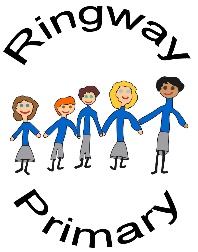 Key QuestionWhat matters most to Humanists and Christians?Topic OverviewTo consider which actions are ‘wrong’ or ‘bad’ and why rules, both written and unwritten, are applied.To consider if the values expressed in the Bible are applicable to only Christians or all humans.To learn about some of the most influential thinkers in Humanism and their ideas.To understand the core beliefs of Humanism and how they are interpreted by Humanists.To discuss, compare and contrast varying Humanist and Christian values.To create an informative, detailed poster showcasing what you have learned in RE lessons throughout the academic year.Key VocabularyKey VocabularyHumanismThe idea that people do not need a God or a religion to satisfy their spiritual and emotional needs.HumanistA person who believes in Humanism.ethicsThe concept, or set of beliefs, of what is morally right or wrong. moralsStandards for good or bad character and behaviour.ApostleSomeone who strongly supports a particular belief or political movement.Learning OutcomesTo consider, and debate, the morality of actions in varying scenarios and which actions are ‘right’ and ‘wrong’.To understand, and explain, some of the core Humanist beliefs; linking to some of the most influential Humanist thinkers.To compare and contrast the concepts of Humanism and Christianity.